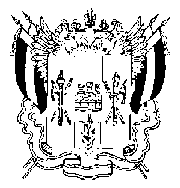 ТЕРРИТОРИАЛЬНАЯ ИЗБИРАТЕЛЬНАЯ КОМИССИЯГ. ТАГАНРОГАПОСТАНОВЛЕНИЕ20 июля   2017г.							    		          № 45-8 г. ТаганрогО назначении председателя участковой комиссии избирательного участка, участка референдума № 2235 города Таганрога Ростовской области.В соответствии с пунктом 7 статьи 28 Федерального закона от 12.06.2002г. № 67-ФЗ «Об основных гарантиях избирательных прав и права на участие в референдуме граждан Российской Федерации», рассмотрев  предложения Рабочей группы территориальной избирательной комиссии города Таганрога Ростовской области для назначения на должность председателя участковой комиссии, избирательного участка, участка референдума № 2235 города Таганрога Ростовской области, Территориальная избирательная комиссия ПОСТАНОВЛЯЕТ:Назначить председателем участковой комиссии избирательного участка, участка референдума № 2235 города Таганрога Ростовской области Деркач Ирину Геннадьевну, 15.03.1972 года рождения, образование высшее, работающую учителем МОБУ СОШ № 38, выдвинутую ТМО РРО ПП  «Единая Россия». Разместить настоящее Постановление на сайте Территориальной избирательной комиссии г. Таганрога в информационно-телекоммуникационной сети «Интернет».Контроль за исполнением настоящего постановления возложить на секретаря Территориальной избирательной  комиссии г. Таганрога
Т.А. Токареву.Председатель комиссии						      М.А. ДмитриевСекретарь комиссии							        Т.А. Токарева